 KIDS ON WHEELS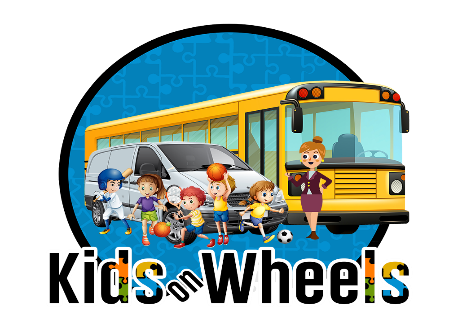 “SAFE, RELIABLE AND PERSONALIZED TRANSPORTAION FOR KIDS AS WELL AS CHILDREN WITH SPECIAL ABILITIES.” www.kidsonwheels.ca   647-224-2879     info@kidsonwheels.caAPPLICATION FOR SUMMER 2019Child’s first name: Child’s first name: Child’s last name:Child’s last name:Home Address: Home Address: Home Address: Apt#:Postal Code: City: Home phone:  Home phone: Date of Birth: MM/DD/YYYYGender: Child’s Health Card:Child’s Health Card:Mother’s name:Work #Cell:Email Address:Email Address:Email Address:Father’s name:Work #Cell:Email Address:Email Address:Email Address:Emergency contact name:Emergency contact name: Relationship to child: Phone #: Drop-off location: Drop-off location:Does your child have allergies/medical history that we should be aware of/or could require Does your child have allergies/medical history that we should be aware of/or could require immediate treatment? If so, please specify:Morning Pick up Address:Morning Pick up Address:Drop-off daycare/camp/organization Name: Phone#:Address: Address: Afternoon Pick up Address:Afternoon Pick up Address:Drop-off daycare/camp/organization Name: Phone#:Address: Address: Start Date: Start Date: End Date:End Date:End Date:Age:Age:Supervision Begins:Supervision Begins:Start Time AM:Start Time AM:Start Time AM:End Time PM:End Time PM:Mon:Tues:Tues:Wed:Thurs:Thurs:Fri:□Week of July 1 □Week of July 8□Week of July 8□Week of July 15□Week of July 22□Week of July 22□Week of July 29□Week of Aug 5□Week of Aug 12□Week of Aug 12□Week of Aug 19□Week of Aug 26□Week of Aug 26Notes/Comments (Please Note if Booster seat is needed):Notes/Comments (Please Note if Booster seat is needed):Signature of parent/guardian:Date: